Bristol County, MA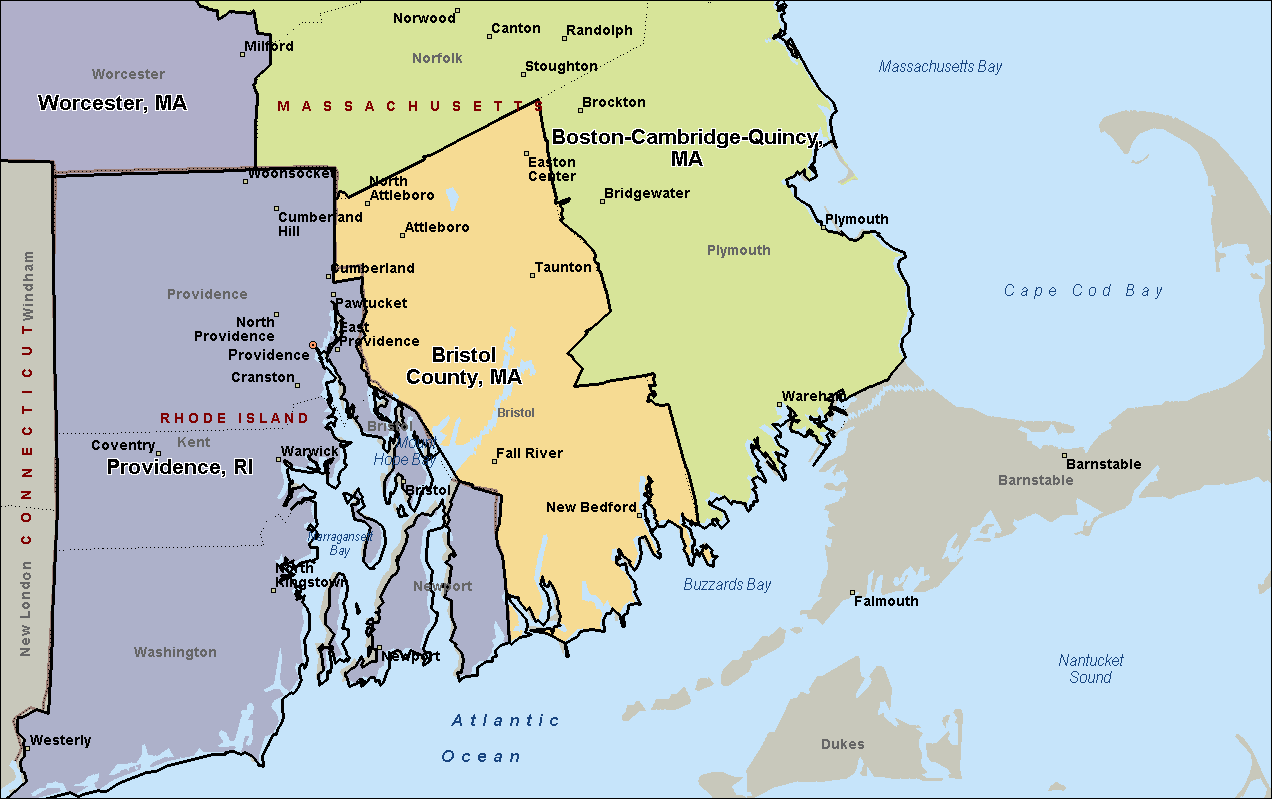 Boston-Cambridge-Quincy, MA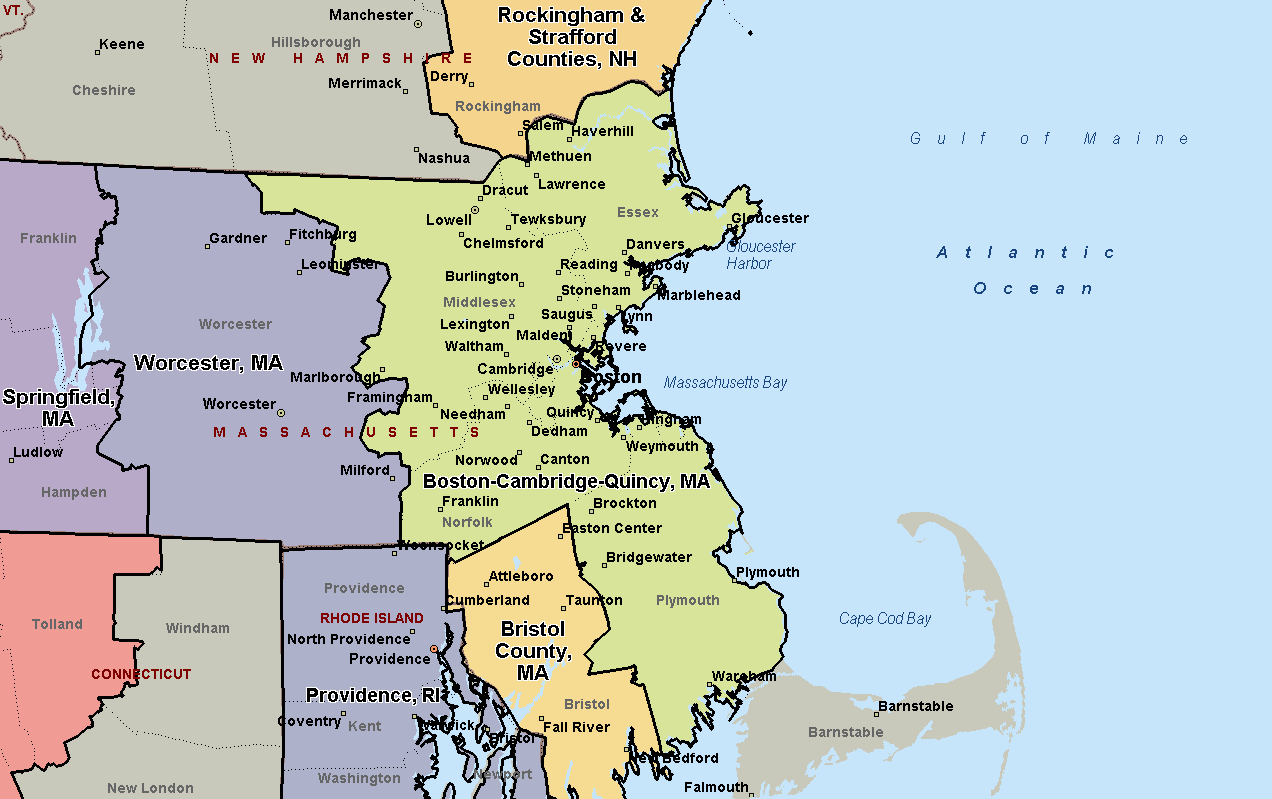 Worcester, MA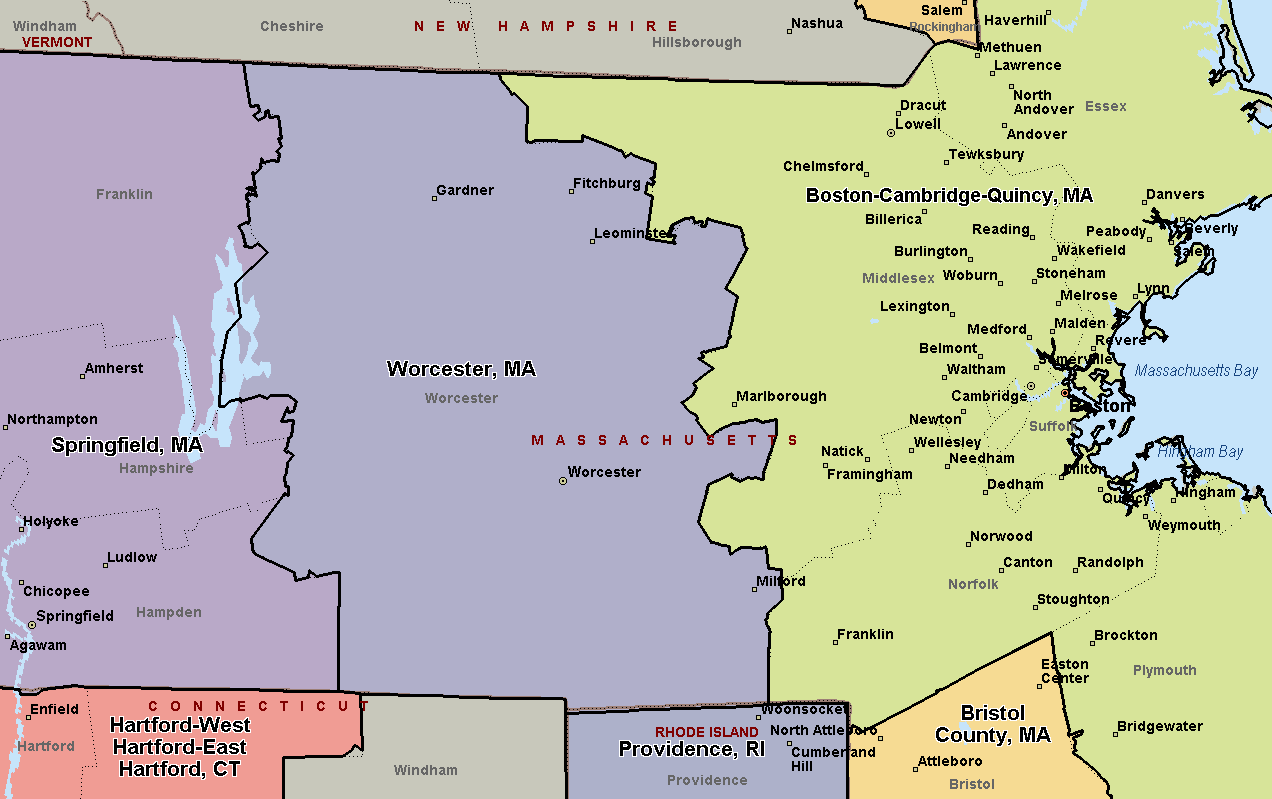 Springfield, MA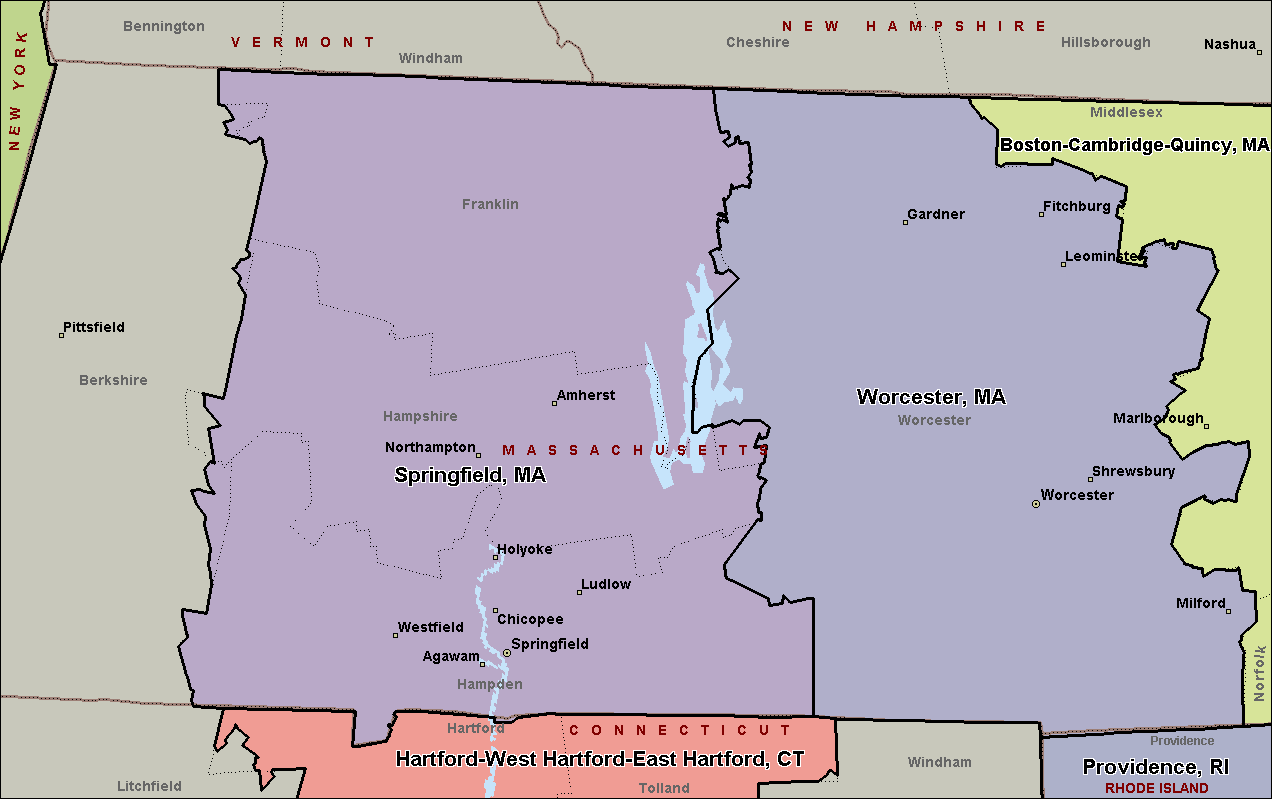 